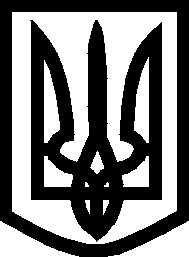 УКРАЇНА ВИКОНАВЧИЙ КОМІТЕТМЕЛІТОПОЛЬСЬКОЇ  МІСЬКОЇ  РАДИЗапорізької областіР І Ш Е Н Н Я05.11.2020                                                                     		№ 208/3Про надання соціального житлаКеруючись ст. 30 Закону України «Про місцеве самоврядування в Україні», відповідно до постанови Кабінету Міністрів України від 23.07.2008 
№ 682 «Про деякі питання реалізації Закону України «Про житловий фонд соціального призначення», рішення 48 сесії Мелітопольської міської ради Запорізької області VII скликання від 19.04.2019 № 5/5 «Про затвердження міської програми «Забезпечення житлом дітей-сиріт та дітей, позбавлених батьківського піклування, а також осіб з їх числа на 2019-2023 роки у 
м. Мелітополі», розглянувши заяви громадян, протокол від 03.11.2020 № 2/2020 комісії з надання житлових приміщень з фонду житла соціального призначення для осіб з числа дітей – сиріт, дітей, позбавлених батьківського піклування, 
ст.ст. 42, 43 Житлового кодексу УРСР та пп. 37, 38 Правил обліку громадян, які потребують поліпшення житлових умов та надання їм жилих приміщень, затверджених постановою Ради Міністрів УРСР і Укрпрофради від 11.12.1984 
№ 470,  виконавчий комітет Мелітопольської міської ради Запорізької області В И Р І Ш И В:	1. Надати соціальні однокімнатні упорядковані квартири:№ (…) у житловому будинку № (…) по (…), житловою площею 
17,3 м2, Печерському Євгенію Віталійовичу, на склад сім’ї (…);№ (…) у житловому будинку № (…) по (…), житловою площею 18,7 м2, Завгородньму Максиму Павловичу, на склад сім’ї (…).	2. Територіальному центру соціального обслуговування Мелітопольської міської ради Запорізької області укласти Договори найму з вищезазначеними особами.	3. Контроль за виконанням цього рішення покласти на заступника міського голови з питань діяльності виконавчих органів ради Бойко С.Секретар Мелітопольської міської ради				Роман РОМАНОВПерший заступник міського голови з питаньдіяльності виконавчих органів ради 					Ірина РУДАКОВА(…) – текст, який містить конфіденційну інформацію про фізичну особу